Name: POPCORN SCIENCE EXPERIMENT“Popcorn weighs more or less after making it? What do you think about it? Investigate with this experiment!”MATERIALS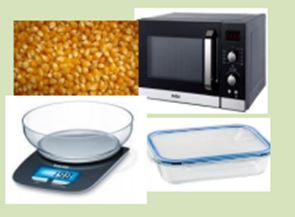 Unpopped popcorn MicrowaveBasculeMicrowave containerINSTRUCTIONSWeigh 15-30 units of popcorn in a bascule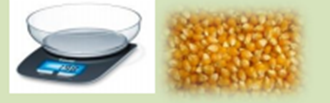 How much do your unpopped popcorn weigh? Write the weight of the popcorn.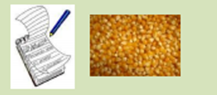 Put the popcorn inside the microwave during 2-3 minutes.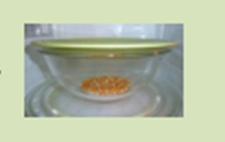 Weigh the cooked popcorn.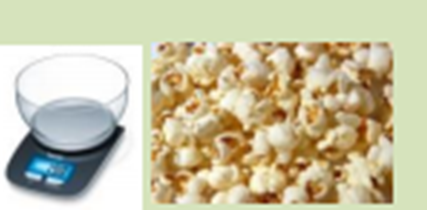 How much do your cooked popcorn weigh? Write the weight of the popcorn.  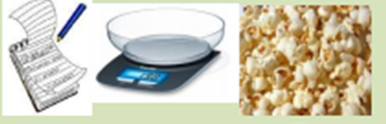 CONCLUSIONChoose one option: more or less.Draw your favourite part of the experiment. Popcorn weighs                          after making it. 